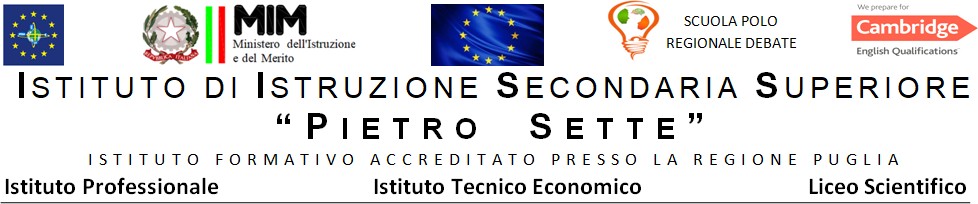 ANNO SCOLASTICO 2022/2023PROGRAMMA DI EDUCAZIONE CIVICA SVOLTO DALLA CLASSE V CLSDOCENTI: Dituri Rocco, Difonzo Anna, Lopane Alessandra, Parisi Nicola, Solazzo Anna Maria, Clemente Rosanna.MODULO 1 - IL FUNZIONAMENTO DELLO STATOI concetti di “centralismo” e “federalismo”. Il contesto storico della nascita della Costituzione italiana. L’Assemblea Costituente. Il suffragio universale. I princìpi fondamentali della Costituzione (articoli 1-12). L'architettura costituzionale della Repubblica italiana: le istituzioni e le loro funzioni.MODULO 2 - STATO E ANTISTATOMafie e terrorismo. La mafia: etimologia del termine, origini (la "protomafia" di inizio Ottocento) e sviluppo attraverso i decenni, fino ai giorni nostri. Le modalità attraverso cui le associazioni criminali e quelle terroristiche guadagnano il consenso della popolazione e si sostituiscono allo Stato centrale. Il "welfare" della mafia in Sicilia e quello della camorra in Campania. La lotta dello Stato contro le mafie. Le “Brigate Rosse”: il rapimento e l’uccisione di Aldo Moro.MODULO 3 - L’AMMINISTRAZIONE DIGITALELo SPID e la sua funzione.MODULO 4 - L’INNOVAZIONE NEL LAVORO E NEL COMMERCIOLo “smart working” e le circostanze in cui viene accordato. L’e-commerce.MODULO 5 - GLI ORDINAMENTI COMUNITARI E INTERNAZIONALI. IL RISPETTO DELL’AMBIENTELe Organizzazioni Internazionali. Dalla Società delle Nazioni all’ONU. Lo Statuto dell’ONU, i suoi principali organi (Assemblea generale, Consiglio di Sicurezza, Segretariato, agenzie). La NATO. Dall’Europa divisa all’Europa unita. Gli albori del processo di integrazione europea: la linea federalista e la linea funzionalista. Le tappe verso l'unificazione europea: Altiero Spinelli e il Manifesto di Ventotene, la Dichiarazione Schuman. L’allargamento dell’UE. Il Trattato di Lisbona. Obiettivi e valori dell’UE. Le istituzioni dell'UE. Il Preambolo della Dichiarazione Universale dei Diritti Umani. Gli obiettivi 7, 11 e 13 Agenda 2030. La lotta contro il riscaldamento globale e i cambiamenti climatici. La COP 3 (Kyoto - 1997), le COP 21 (Parigi - 2015), la COP 26 (Glasgow - 2021) e la COP 27 (Sharm el-Sheikh - 2022).Santeramo in Colle, 15/05/2023Il docente coordinatore EC									Gli alunni